ANEXO 1Estructura y formato del documento de tesisPortada de tesis y ejemploESTRUCTURA Y FORMATO DE LA TESIS1. CANTIDAD DE PÁGINAS. Mínimo: 20  Máximo: 100 (sugerencia)2. TIPO DE PAPEL.2.1.	Bond blanco 36 kgs. 3. TIPOGRAFÍA.3.1		Impresión  por una sola cara3.2		Interlineado de 1.5.3.3		Márgenes para delimitar el cuerpo del texto serán: Izquierda: 3 cmDerecha: 3 cmSuperior: 2.5 cm Inferior: 2.5 cm3.4		Tipo de letra para la escritura de la tesis (sin incluir títulos o subtítulos) Tipografía Arial de 12 puntos.3.5	Título del  capítulo 	Mayúsculas usando tipografía Arial negrita de 18 puntos. Ejemplo:CAPITULO 2 MARCO TEÓRICO3.6	Subtítulos de cada parte del capítuloMayúsculas usando tipografía Arial negrita de 16 puntos.  Ejemplo:2.1 SISTEMAS INTELIGENTES 3.7	Subtítulos  de subtítulos de cada parte del capituloMayúscula al inicio seguido por minúsculas, usando tipografía Arial negritas de 16 puntos. Ejemplo:2.1.1	 Aplicaciones de sistemas inteligentes2.1.1.1 Sistema inteligente de apoyo al transporte3.8	Identificación de tablas y figurasNumeración: El primer número identifica el capitulo, seguido de un punto y después un número consecutivo para ese capítulo, iniciando con el uno después del punto  ejemplo  para el capítulo 2, Figura 2.1, Tabla 2.2, etc.Mayúscula al inicio seguido por minúsculas, usando tipografía Arial de 11 puntos.Cada figura/tabla deberá tener un título que deberá ir en la parte inferior. Las tablas y figuras llevarán una numeración consecutiva independiente. Ejemplo:Tabla 2.1 Sistemas inteligentes de los últimos 3 años3.9	Pastas. La pasta será blanda de color blanco. Las letras son de color negro y siguiendo la estructura de acuerdo al formato de portada descrito en el punto 4.1.4. ESTRUCTURA DE LA TESIS.4.1	PortadaLa portada o carátula y la portadilla deberán consignar los siguientes datos básicos:Nombre de la Universidad de Sonora (Mayúsculas, Arial 24, negrita, centrado); División de Ingeniería (Mayúsculas, Arial 18, centrado); Departamento de Ingeniería Industrial (Mayúsculas y minúsculas, Arial 18, centrado). Escudo de la Universidad de Sonora como fondo en gris.Título de Tesis (Mayúsculas, Arial 18, negrita, centrado).Incluir el texto “TESIS” (Mayúsculas, Arial 24, negrita, centrado)Incluir el texto “Que para obtener el título de:” (Mayúsculas y minúsculas, Arial 18, negrita, centrado).Incluir el texto “INGENIERO EN SISTEMAS DE INFORMACIÓN” (Mayúsculas, Arial 18, negrita, centrado).Incluir el texto “PRESENTA:” (Mayúsculas, Arial 18, negrita, centrado).Nombre del sustentante con su nombre y dos apellidos (Mayúsculas, Arial 18, negrita, centrado).Incluir el texto “Hermosillo, Sonora” (Mayúsculas y minúsculas, Arial 16) a la izquierda del renglón. Incluir el mes y el año (Mayúsculas, Arial 16) a la derecha del renglón.4.2	PARTE I	Parte previa de la tesis. Incluye todo lo va antes del capítulo 1, es decir:Una hoja idéntica a la portada (obligatorio)Carta con los votos aprobatorios (obligatorio)Resumen entre 100 y 300 palabras (obligatorio)Dedicatorias (opcional)Agradecimientos (opcional)Contenido (obligatorio)Lista de tablas (obligatorio cuando aplique)Lista de figuras (obligatorio cuando aplique)Lista de ecuaciones (obligatorio cuando aplique)Numeración de páginas usando números i,ii, iii, en minúscula, Tipo letra Arial 124.3	PARTE II	Estructura de los capítulos de la tesisCAPÍTULO 1 INTRODUCCIÓN 1.1 Antecedentes 1.2 Planteamiento del problema 1.3 Objetivo general1.4 Objetivos específicos1.5 Hipótesis (opcional)1.5 Alcances y limitacionesJustificaciónCAPÍTULO 2 MARCO TEÓRICOCAPÍTULO 3* MetodologíaCAPÍTULO 4* Resultados4.1 Obtención de datos4.2 Análisis de datos4.3 Discusión de datosCAPÍTULO ** Conclusiones**.1 Conclusiones**.2 Recomendaciones (opcional)**.3 Trabajos futuros (opcional)BIBLIOGRAFÍAANEXOS (opcional)* Estos capítulos y su nombre, dependerán de la investigación. **Este número dependerá de los capítulos que se incluyan después del capítulo 2.UNIVERSIDAD DE SONORADIVISIÓN DE INGENIERÍADepartamento de Ingeniería Industrial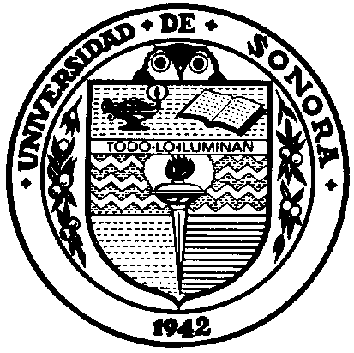 TÍTULO DE LA TESISTESIS Que para obtener el título de:INGENIERO EN SISTEMAS DE INFORMACIÓNPRESENTA:NOMBRE DEL SUSTENTANTEHERMOSILLO, SONORA.                                  MES AÑOUNIVERSIDAD DE SONORADIVISIÓN DE INGENIERÍADepartamento de Ingeniería IndustrialDISEÑO DE UN SISTEMA INTELIGENTE BASADO EN WEB CON APOYO DE ÁRBOLES DE DECISIÓNTESIS Que para obtener el título de:INGENIERO EN SISTEMAS DE INFORMACIÓNPRESENTA:JUAN PEDRO GARCÍA LÓPEZHERMOSILLO, SONORA.                                 ENERO 2010AñoEmpresaAplicación2008CybertownAutomatización2009GoodyearAnálisis2010Thompson Inc.Control